День подруг13 февраля отмечаем День подруги! Это особенный праздник, который посвящен теплу и дружбе,  которое существуют между подругами. В этот день  хотим поблагодарить верных подруг за поддержку, улыбки и незабываемые моменты, которые они приносят в нашу жизнь. Социальные работники ОСО Тарасовское провели мероприятие «День подруг», на котором присутствовали подружки со сроком Дружбы от 40 до и свыше  50 лет. От истории знакомства, воспоминаний  веселых и не очень моментов за  период  их  дружбы, листая фотоальбом, время пролетело незаметно.    Дорогие наши подруги, спасибо вам за  этот волшебный день наполненный смехом, теплом и дружбой! 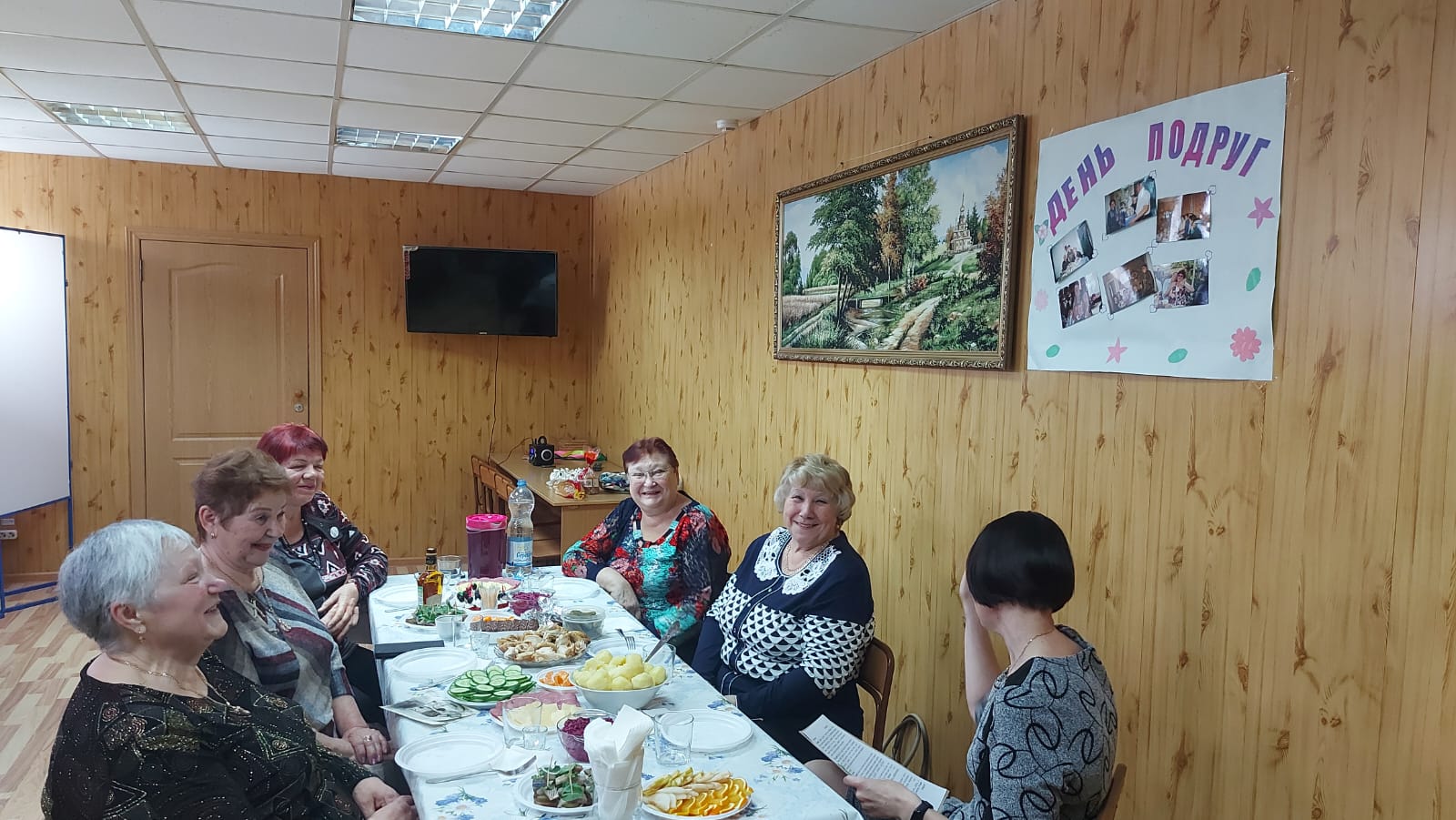 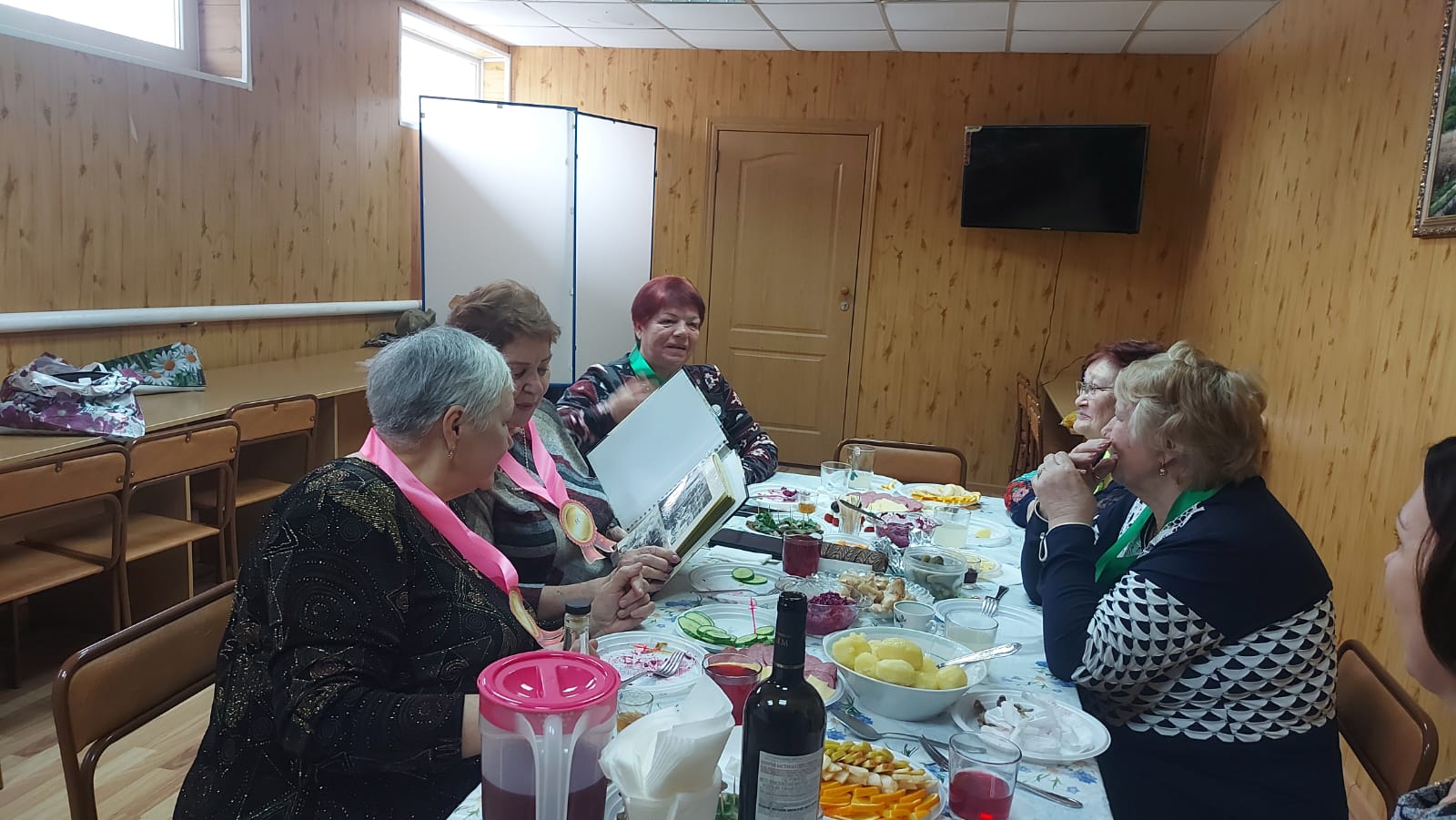 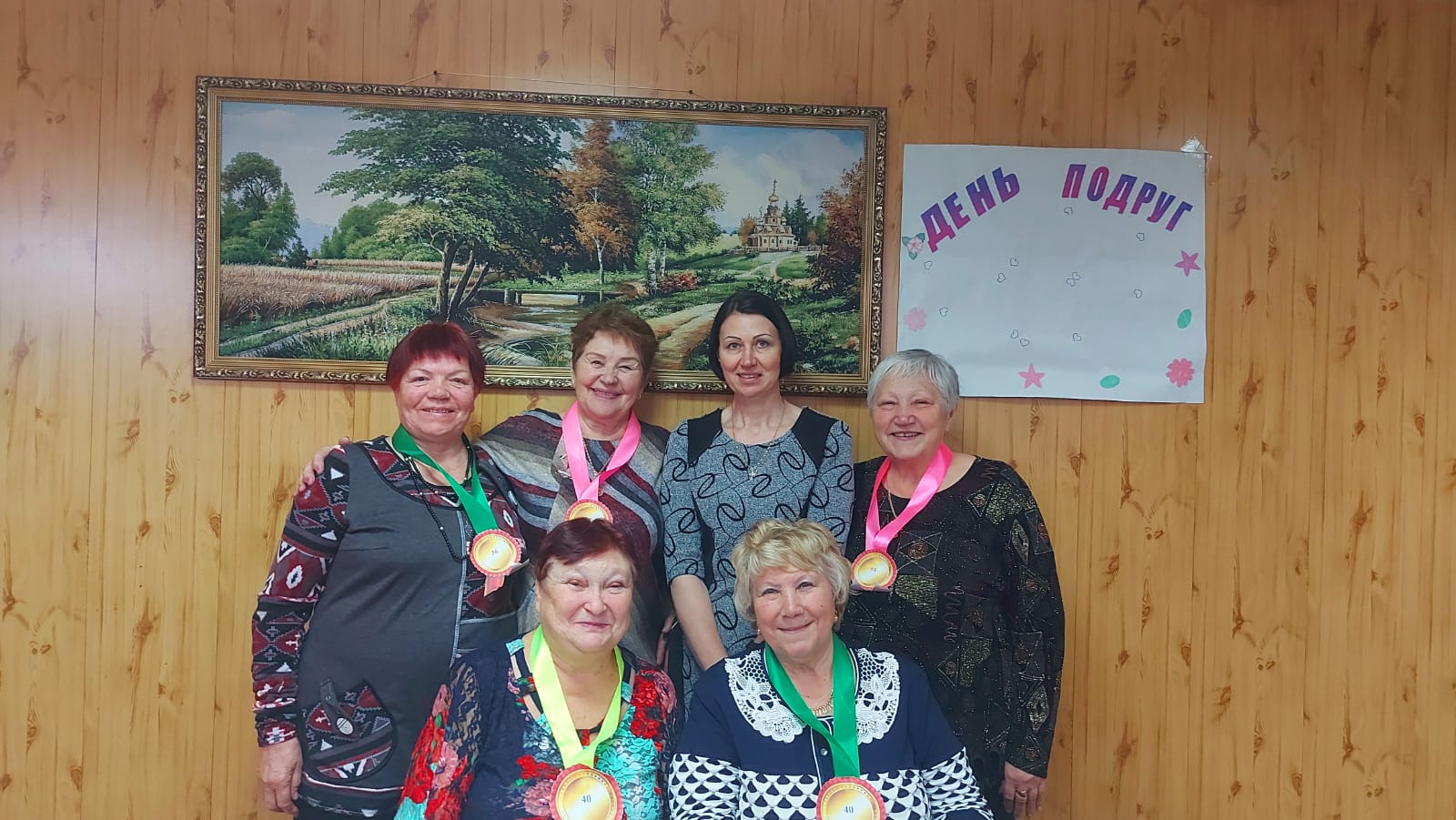 